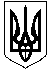 УКРАЇНАХАРКІВСЬКА ОБЛАСТЬКРАСНОГРАДСЬКИЙ РАЙОНЗАЧЕПИЛІВСЬКА СЕЛИЩНА РАДАХLVІ сесія VІІІ скликанняРІШЕННЯ 28 травня 2024 року                 смт.Зачепилівка                              №4338Про встановлення податку на нерухоме майно, відмінне від земельної ділянки, на територіїЗачепилівської селищноїради  на 2025 рік          Керуючись п.24 розділу 1 ст.26, ст.69 Закону України „Про місцеве самоврядування в Україні”, Закону України «Про засади державної регуляторної політики у сфері господарської діяльності», статей 7, 10, 12, 266 Податкового кодексу України, враховуючи висновки  постійної комісії з питань фінансів, бюджету, планування соціально-економічного розвитку, інвестицій та міжнародного співробітництва Зачепилівська селищна радаВИРІШИЛА:Встановити на території Зачепилівської селищної ради:ставки податку за 1 квадратний метр бази оподаткування на нерухоме майно для фізичних та юридичних осіб, за переліком згідно з додатком 1;2) пільги для фізичних та юридичних осіб, надані відповідно до    підпункту 266.4.2 пункту 266.4 статті 266 Податкового кодексу України, за переліком згідно з додатком 2.2. База та об’єкт оподаткування, податковий період та інші обов’язкові елементи податку на нерухоме майно, відмінне від земельної ділянки, визначаються згідно додатку 3.	3. Дане рішення набирає чинності з 01.01.2025 року.4. Секретарю селищної ради Бака С.В. оприлюднити дане рішення на офіційному веб-сайті Зачепилівської селищної ради не пізніше як у десятиденний строк після його прийняття та підписання в установленому законодавством порядку.           5. Контроль за виконанням рішення покласти на постійну                          депутатську комісію  з питань фінансів, бюджету, планування соціально-економічного розвитку, інвестицій та міжнародного співробітництва Зачепилівської селищної ради  (Мартиненко Т.І.)Зачепилівський селищний голова                                Олена ПЕТРЕНКО                                                                                                               Додаток №1до рішення № 4338 ХLVІ сесія VІІІ скликанняЗачепилівської селищної ради від 28.05.2024 року Ставкиподатку на нерухоме майно, відмінне від земельної ділянкиАдміністративно-територіальна одиниця,
на яку поширюється дія рішення органу місцевого самоврядування:Секретар ради                                                                              Світлана БАКАДодаток № 2до рішення №4338 ХLVІ сесія VІІІ скликанняЗачепилівської селищної ради від 28.05.2024 рокуПільги зі сплати податку на нерухоме майно,відмінне від земельної ділянкина 2025 ріквводиться в дію з 01.01.2025Адміністративно-територіальні одиниці та/або населені пункти, на які поширюється дія рішення ради: Секретар ради                                                                              Світлана БАКАДодаток №3до рішення №4338 ХLVІ сесія VІІІ скликанняЗачепилівської селищної ради від 28.05.2024 рокуЕлементи податку на  нерухоме  майно, відмінне  від земельної ділянки	1. Платники податку	Платники податку визначаються пунктом 266.1 статті 266 Податкового кодексу України. 		2. Об’єкт оподаткування	Об’єкт оподаткування визначається відповідно до  пункту 266.2 статті 266 Податкового кодексу України. 	3. База оподаткування	База оподаткування визначається пунктом 266.3 статті 266 Податкового кодексу України.	4. Ставка податку	Ставки податку визначені пунктом 266.5 статті 266 Податкового кодексу України та у додатку 1 даного рішення.	5. Пільги із сплати податкуПільги для фізичних та юридичних осіб надані відповідно до пункту 266.4 статті 266 Податкового кодексу України та згідно додатку 2 даного рішення.	6. Податковий період	Податковий  період  встановлюється відповідно до пункту 266.6 статті 266 Податкового кодексу України.	7. Порядок обчислення суми податку 	Порядок обчислення суми податку визначений пунктами 266.7 та 266.8 статті 266 Податкового кодексу України 	8. Порядок та строки сплати податку	Порядок сплати податку визначається відповідно до пункту 266.9 статті 266 Податкового кодексу України.Строк сплати податку визначається відповідно до пункту 266.10 статті 266 Податкового кодексу України.Секретар ради                                                                       Світлана БАКАКод областіКод районуКод КОАТУУЗачепилівська селищна радаЗачепилівська селищна радаЗачепилівська селищна рада2012UA63060010010045022Смт.ЗачепилівкаСмт.ЗачепилівкаСмт.Зачепилівка2012UA63060010170050805с. Нагірнес. Нагірнес. Нагірне2012UA63060010320036003с. Скалонівкас. Скалонівкас. Скалонівка2012UA63060010030080019с.Бердянкас.Бердянкас.Бердянка2012UA63060010260093984с. Першотравневес. Першотравневес. Першотравневе2012UA63060010360094954с. Травневес. Травневес. Травневе2012UA63060010040052412с. Вишневес. Вишневес. Вишневе2012UA63060010060048342с. Забаринес. Забаринес. Забарине2012UA63060010210079116с. Олександрівкас. Олександрівкас. Олександрівка2012UA63060010130090616с. Леб’яжес. Леб’яжес. Леб’яже2012UA63060010120040609c. Кочетівкаc. Кочетівкаc. Кочетівка2012UA63060010250069189с. Перемогас. Перемогас. Перемога2012UA63060010150050662с. Малий Орчикс. Малий Орчикс. Малий Орчик2012UA63060010080010108с. Залінійнес. Залінійнес. Залінійне2012UA63060010090035287с. Зарічнес. Зарічнес. Зарічне2012UA63060010230093167с. Орчикс. Орчикс. Орчик2012UA63060010160020839с. Миколаївкас. Миколаївкас. Миколаївка2012UA63060010020070790с. Абазівкас. Абазівкас. Абазівка2012UA63060010180054026с. Нове Мажаровес. Нове Мажаровес. Нове Мажарове2012UA63060010050029633с. Дудівкас. Дудівкас. Дудівка2012UA63060010100050918с. Зіньківщинас. Зіньківщинас. Зіньківщина2012UA63060010110073521с. Котівкас. Котівкас. Котівка2012UA63060010190061586с. Нове Пекельнес. Нове Пекельнес. Нове Пекельне2012UA63060010270035574с. Петрівкас. Петрівкас. Петрівка2012UA63060010340086189с. Старе Мажаровес. Старе Мажаровес. Старе Мажарове2012UA63060010350050574с. Старе Пекельнес. Старе Пекельнес. Старе Пекельне2012UA63060010220024710с. Олянівкас. Олянівкас. Олянівка2012UA63060010300079887с. Рунівщинас. Рунівщинас. Рунівщина2012UA63060010240091818с. Педашка Першас. Педашка Першас. Педашка Перша2012UA63060010290051861с. Романівкас. Романівкас. Романівка2012UA63060010370099740с. Устимівкас. Устимівкас. Устимівка2012UA63060010330054959с. Сомівкас. Сомівкас. Сомівка2012UA63060010070067028с. Займанкас. Займанкас. Займанка2012UA63060010140045661с. Лиманівкас. Лиманівкас. Лиманівка2012UA63060010310040773с. Семенівкас. Семенівкас. Семенівка2012UA63060010380016920с. Чернещинас. Чернещинас. Чернещина2012UA63060010200077133с. Новоселівкас. Новоселівкас. Новоселівка2012UA63060010280016693с. Письмаківкас. Письмаківкас. ПисьмаківкаКласифікація будівель та спорудКласифікація будівель та спорудКласифікація будівель та спорудСтавки податку
(% розміру мінімальної заробітної плати) за 1 кв. мСтавки податку
(% розміру мінімальної заробітної плати) за 1 кв. мСтавки податку
(% розміру мінімальної заробітної плати) за 1 кв. мКодНазва класифікаційної одиниціНазва класифікаційної одиницідля юридичних осібдля юридичних осібдля фізичних осіб12233611 Житлові будинкиЖитлові будинки0,5000,5000,500111 Одноквартирні житлові будинкиОдноквартирні житлові будинки0,5000,5000,5001110 Одноквартирні житлові будинкиОдноквартирні житлові будинки0,5000,5000500Цей клас включає: - відокремлені житлові будинки садибного типу, дачі, будинки лісників, садові та інші літні будинки для тимчасового проживання, тощо. Цей клас включає також: - зблоковані та терасні будинки з окремими квартирами, кожна з яких має власний дах та власний вхід з вулиці. Цей клас не включає: - нежитлові сільськогосподарські будинки (1271).Цей клас включає: - відокремлені житлові будинки садибного типу, дачі, будинки лісників, садові та інші літні будинки для тимчасового проживання, тощо. Цей клас включає також: - зблоковані та терасні будинки з окремими квартирами, кожна з яких має власний дах та власний вхід з вулиці. Цей клас не включає: - нежитлові сільськогосподарські будинки (1271).ххх112 Житлові будинки з двома та більше квартирамиЖитлові будинки з двома та більше квартирами0,5000,5000,5001121 Житлові будинки з двома квартирамиЖитлові будинки з двома квартирами0,5000,5000,500Цей клас включає: - відокремлені, зблоковані та терасні будинки з двома квартирами. Цей клас не включає: - зблоковані або терасні будинки з окремими квартирами, кожна з яких має власний дах та власний вхід з вулиці (1110).Цей клас включає: - відокремлені, зблоковані та терасні будинки з двома квартирами. Цей клас не включає: - зблоковані або терасні будинки з окремими квартирами, кожна з яких має власний дах та власний вхід з вулиці (1110).ххх1122 Житлові будинки з трьома та більше квартирамиЖитлові будинки з трьома та більше квартирами0,5000,5000,500Цей клас включає: - інші житлові будинки з трьома та більше квартирами. Цей клас не включає: - гуртожитки (1130); - готелі (1211); - туристичні бази, табори та будинки відпочинку (1212).Цей клас включає: - інші житлові будинки з трьома та більше квартирами. Цей клас не включає: - гуртожитки (1130); - готелі (1211); - туристичні бази, табори та будинки відпочинку (1212).ххх113 Житлові будинки для колективного проживанняЖитлові будинки для колективного проживання0,00,00,01130Житлові будинки для колективного проживанняЖитлові будинки для колективного проживанняЦей клас включає: - гуртожитки для студентів та учнів навчальних закладів, робітників та службовців, житлові будинки для дітей-сиріт та дітей з інвалідністю, для осіб літнього віку та осіб з інвалідністю, інших соціальних груп, наприклад, будинки для біженців, притулки для бездомних тощо.Цей клас не включає:- лікарні (1264); - будівлі закладів соціального захисту населення (1264); - в'язниці та казарми (1274).Цей клас включає: - гуртожитки для студентів та учнів навчальних закладів, робітників та службовців, житлові будинки для дітей-сиріт та дітей з інвалідністю, для осіб літнього віку та осіб з інвалідністю, інших соціальних груп, наприклад, будинки для біженців, притулки для бездомних тощо.Цей клас не включає:- лікарні (1264); - будівлі закладів соціального захисту населення (1264); - в'язниці та казарми (1274).12 Нежитлові будівліНежитлові будівліххх121 Будівлі готельні та подібні будівліБудівлі готельні та подібні будівлі0,5000,5000,5001211 Будівлі готельніБудівлі готельні0,5000,5000,500Цей клас включає: - будівлі готелів, мотелів, пансіонатів та подібних закладів з надання житла з рестораном або без нього. Цей клас включає також: - відокремлені будівлі ресторанів та барів. Цей клас не включає: - ресторани в житлових будинках (1122); - хостели, гірські притулки, табори для відпочинку, рекреаційні будинки (1212); - ресторани в торгових центрах (1230).Цей клас включає: - будівлі готелів, мотелів, пансіонатів та подібних закладів з надання житла з рестораном або без нього. Цей клас включає також: - відокремлені будівлі ресторанів та барів. Цей клас не включає: - ресторани в житлових будинках (1122); - хостели, гірські притулки, табори для відпочинку, рекреаційні будинки (1212); - ресторани в торгових центрах (1230).ххх1212 Інші будівлі для короткострокового проживанняІнші будівлі для короткострокового проживання0,5000,5000,500Цей клас включає: - будівлі хостелів, дитячих та сімейних таборів відпочинку, гірські притулки, рекреаційні будинки та інші будівлі для тимчасового проживання, не класифіковані раніше. Цей клас не включає: - будівлі готельні (1211); - споруди парків для дозвілля та розваг (2412).Цей клас включає: - будівлі хостелів, дитячих та сімейних таборів відпочинку, гірські притулки, рекреаційні будинки та інші будівлі для тимчасового проживання, не класифіковані раніше. Цей клас не включає: - будівлі готельні (1211); - споруди парків для дозвілля та розваг (2412).ххх122 Офісні будівліОфісні будівлі0,3000,3000,3001220 Офісні будівліОфісні будівлі0,3000,3000,300Цей клас включає: - будівлі, що використовуються як приміщення для конторських та адміністративних цілей, у тому числі для промислових підприємств, банків, поштових відділень, органів державної влади та місцевого самоврядування тощо. Цей клас включає також: - конгрес-центри, будівлі органів правосуддя, парламентські будівлі. Цей клас не включає: - офіси в будівлях, які використовуються переважно для інших цілей.Цей клас включає: - будівлі, що використовуються як приміщення для конторських та адміністративних цілей, у тому числі для промислових підприємств, банків, поштових відділень, органів державної влади та місцевого самоврядування тощо. Цей клас включає також: - конгрес-центри, будівлі органів правосуддя, парламентські будівлі. Цей клас не включає: - офіси в будівлях, які використовуються переважно для інших цілей.ххх123 Будівлі оптово-роздрібної торгівліБудівлі оптово-роздрібної торгівлі0,4000,4000,4001230 Будівлі оптово-роздрібної торгівліБудівлі оптово-роздрібної торгівлі0,4000,4000,400Цей клас включає: - будівлі торгових центрів, універмагів, окремих магазинів та крамниць, зали для ярмарків, аукціонів, торгових виставок, криті ринки, закладів обслуговування учасників дорожнього руху тощо. Цей клас не включає: - магазини в будівлях, які призначені переважно для інших цілей.Цей клас включає: - будівлі торгових центрів, універмагів, окремих магазинів та крамниць, зали для ярмарків, аукціонів, торгових виставок, криті ринки, закладів обслуговування учасників дорожнього руху тощо. Цей клас не включає: - магазини в будівлях, які призначені переважно для інших цілей.ххх124 Будівлі транспорту та зв'язкуБудівлі транспорту та зв'язку0,4000,4000,4001241 Будівлі електронних комунікацій, станцій, терміналів та пов'язані з ними будівліБудівлі електронних комунікацій, станцій, терміналів та пов'язані з ними будівлі0,4000,4000,400Цей клас включає: - будівлі цивільних та військових аеропортів, залізничних станцій, автобусних станцій, морських та річкових вокзалів, фунікулерів та станцій канатних доріг; - будівлі центрів радіо- та телевізійного мовлення, телефонних станцій, телекомунікаційних центрів тощо. Цей клас включає також: - ангари для літаків, будівлі сигнальних будок, локомотивних та вагонних депо; - телефонні будки; - будівлі маяків; - будівлі (вежі) управління повітряним рухом. Цей клас не включає: - заклади обслуговування учасників дорожнього руху (1230); - резервуари, силоси та складські приміщення (1252); - залізничні колії (2121, 2122); - злітно-посадкові смуги аеродромів (2130);- лінії та вежі електронних комунікаційних мереж (2213, 2224); - нафтотермінали (2303).Цей клас включає: - будівлі цивільних та військових аеропортів, залізничних станцій, автобусних станцій, морських та річкових вокзалів, фунікулерів та станцій канатних доріг; - будівлі центрів радіо- та телевізійного мовлення, телефонних станцій, телекомунікаційних центрів тощо. Цей клас включає також: - ангари для літаків, будівлі сигнальних будок, локомотивних та вагонних депо; - телефонні будки; - будівлі маяків; - будівлі (вежі) управління повітряним рухом. Цей клас не включає: - заклади обслуговування учасників дорожнього руху (1230); - резервуари, силоси та складські приміщення (1252); - залізничні колії (2121, 2122); - злітно-посадкові смуги аеродромів (2130);- лінії та вежі електронних комунікаційних мереж (2213, 2224); - нафтотермінали (2303).ххх1242 Будівлі гаражівБудівлі гаражів0,1000,1000,100Цей клас включає: - гаражі (наземні й підземні) та криті автомобільні стоянки. Цей клас включає також: - навіси для велосипедів. Цей клас не включає: - автостоянки в будівлях, які використовуються переважно для інших цілей; - заклади обслуговування учасників дорожнього руху (1230).Цей клас включає: - гаражі (наземні й підземні) та криті автомобільні стоянки. Цей клас включає також: - навіси для велосипедів. Цей клас не включає: - автостоянки в будівлях, які використовуються переважно для інших цілей; - заклади обслуговування учасників дорожнього руху (1230).ххх125 Промислові та складські будівліПромислові та складські будівлі0,5000,5000,5001251 Промислові будівліПромислові будівлі0,5000,5000,500Цей клас включає: - будівлі, що використовуються для промислового виробництва, наприклад, фабрики, майстерні, бойні, пивоварні тощо. Цей клас не включає: - резервуари, силоси та складські приміщення (1252); - будівлі сільськогосподарського призначення (1271); - комплексні промислові споруди (електростанції, нафтопереробні заводи тощо), які не мають характеристик будівель (230).Цей клас включає: - будівлі, що використовуються для промислового виробництва, наприклад, фабрики, майстерні, бойні, пивоварні тощо. Цей клас не включає: - резервуари, силоси та складські приміщення (1252); - будівлі сільськогосподарського призначення (1271); - комплексні промислові споруди (електростанції, нафтопереробні заводи тощо), які не мають характеристик будівель (230).1252 Резервуари, силоси та складиРезервуари, силоси та склади1,0001,0001,000Цей клас включає: - резервуари та ємності; - резервуари для нафти та газу; - силоси для зерна, цементу та інших сухих продуктів; - холодильники та спеціальні склади. Цей клас включає також: - складські майданчики. Цей клас не включає: - сільськогосподарські силоси та складські будівлі, що використовуються для сільського господарства (1271); - водонапірні башти (2222); - нафтотермінали (2303).Цей клас включає: - резервуари та ємності; - резервуари для нафти та газу; - силоси для зерна, цементу та інших сухих продуктів; - холодильники та спеціальні склади. Цей клас включає також: - складські майданчики. Цей клас не включає: - сільськогосподарські силоси та складські будівлі, що використовуються для сільського господарства (1271); - водонапірні башти (2222); - нафтотермінали (2303).ххх126 Будівлі громадського дозвілля, освіти, охорони здоров'я та соціального захистуБудівлі громадського дозвілля, освіти, охорони здоров'я та соціального захисту0,00,00,01261 Будівлі громадського дозвілляБудівлі громадського дозвілля0,00,00,0Цей клас включає: - будівлі кінотеатрів, театрів, концертні зали тощо; - зали засідань та багатоцільові зали, що використовуються, головним чином, для публічних виступів; - казино, цирки, музичні зали, танцювальні зали та дискотеки, естради тощо. Цей клас не включає: - музеї, художні галереї (1262); - спортивні зали (1265); - парки для відпочинку та розваг (2412).Цей клас включає: - будівлі кінотеатрів, театрів, концертні зали тощо; - зали засідань та багатоцільові зали, що використовуються, головним чином, для публічних виступів; - казино, цирки, музичні зали, танцювальні зали та дискотеки, естради тощо. Цей клас не включає: - музеї, художні галереї (1262); - спортивні зали (1265); - парки для відпочинку та розваг (2412).ххх1262 Будівлі музеїв та бібліотекБудівлі музеїв та бібліотек0,00,00,0Цей клас включає: - будівлі музеїв, художніх галерей, бібліотек та ресурсних центрів. Цей клас включає також: - будівлі архівів. Цей клас не включає: - пам'ятники історичні (1273).Цей клас включає: - будівлі музеїв, художніх галерей, бібліотек та ресурсних центрів. Цей клас включає також: - будівлі архівів. Цей клас не включає: - пам'ятники історичні (1273).0,00,00,01263 Будівлі закладів освіти та дослідних закладівБудівлі закладів освіти та дослідних закладів0,00,00,0Цей клас включає: - будівлі, призначені для дошкільної, середньої, професійно-технічної та спеціалізованої освіти; - будівлі закладів вищої освіти, науково-дослідних закладів, лабораторій. Цей клас включає також: - будівлі спеціальних шкіл для дітей з фізичними або розумовими вадами; - будівлі закладів для фахової перепідготовки; - будівлі метеорологічних станцій, обсерваторій. Цей клас не включає: - гуртожитки, які є окремим будівлями шкіл-інтернатів (1130);- гуртожитки для студентів (1130); - бібліотеки (1262); - лікарні навчальних закладів (1264).Цей клас включає: - будівлі, призначені для дошкільної, середньої, професійно-технічної та спеціалізованої освіти; - будівлі закладів вищої освіти, науково-дослідних закладів, лабораторій. Цей клас включає також: - будівлі спеціальних шкіл для дітей з фізичними або розумовими вадами; - будівлі закладів для фахової перепідготовки; - будівлі метеорологічних станцій, обсерваторій. Цей клас не включає: - гуртожитки, які є окремим будівлями шкіл-інтернатів (1130);- гуртожитки для студентів (1130); - бібліотеки (1262); - лікарні навчальних закладів (1264).0,00,00,01264 Будівлі закладів охорони здоров'я та соціального захисту населенняБудівлі закладів охорони здоров'я та соціального захисту населення0,00,00,0Цей клас включає: - будівлі закладів з надання медичної допомоги хворим та травмованим пацієнтам; - санаторії, лікарні тривалого перебування і будинки з медичним доглядом для людей похилого віку та осіб з інвалідністю, психіатричні лікарні, диспансери, пологові будинки, реабілітаційні центри матері та дитини. Цей клас включає також: - будівлі лікарень навчальних закладів, виправних закладів, в'язниць та збройних сил; - будівлі, що використовуються для термального та соляного лікування, функціональної реабілітації, пунктів переливання крові, пунктів донорського грудного молока, ветеринарних лікарень тощо; - будинки закладів, що надають комбіновані послуги проживання та догляду або медичного обслуговування для людей похилого віку, для людей з обмеженими можливостями тощо. Цей клас не включає: - соціальні будинки-інтернати для людей похилого віку та осіб з інвалідністю (1130).Цей клас включає: - будівлі закладів з надання медичної допомоги хворим та травмованим пацієнтам; - санаторії, лікарні тривалого перебування і будинки з медичним доглядом для людей похилого віку та осіб з інвалідністю, психіатричні лікарні, диспансери, пологові будинки, реабілітаційні центри матері та дитини. Цей клас включає також: - будівлі лікарень навчальних закладів, виправних закладів, в'язниць та збройних сил; - будівлі, що використовуються для термального та соляного лікування, функціональної реабілітації, пунктів переливання крові, пунктів донорського грудного молока, ветеринарних лікарень тощо; - будинки закладів, що надають комбіновані послуги проживання та догляду або медичного обслуговування для людей похилого віку, для людей з обмеженими можливостями тощо. Цей клас не включає: - соціальні будинки-інтернати для людей похилого віку та осіб з інвалідністю (1130).ххх1265 Спортивні залиСпортивні зали0,00,00,0Цей клас включає: - будівлі, що використовуються в спортивних цілях (баскетбольні і тенісні зали, плавальні басейни, гімнастичні зали, ковзанки або хокейні арени тощо), що передбачають обладнання для глядачів та учасників. Цей клас не включає: - багатоцільові зали, що використовуються, головним чином, для публічних виступів (1261); - спортивні майданчики для занять спортом на відкритому повітрі, наприклад, тенісні корти, відкриті плавальні басейни тощо (2411).Цей клас включає: - будівлі, що використовуються в спортивних цілях (баскетбольні і тенісні зали, плавальні басейни, гімнастичні зали, ковзанки або хокейні арени тощо), що передбачають обладнання для глядачів та учасників. Цей клас не включає: - багатоцільові зали, що використовуються, головним чином, для публічних виступів (1261); - спортивні майданчики для занять спортом на відкритому повітрі, наприклад, тенісні корти, відкриті плавальні басейни тощо (2411).0,00,00,0127 Інші нежитлові будівліІнші нежитлові будівліххх1271 Нежитлові сільськогосподарські будівліНежитлові сільськогосподарські будівлі0,1000,1000,100Цей клас включає: - будівлі, призначені для сільськогосподарської діяльності, наприклад, корівники, стайні, свинарники, кошари, конюшні, розплідники, промислові курники, зерносховища, ангари та фермерські господарські будівлі, погреби, виноробні заводи, винні чани, теплиці, сільськогосподарські силоси тощо. Цей клас не включає: - споруди зоологічних парків та ботанічних садів (2412).Цей клас включає: - будівлі, призначені для сільськогосподарської діяльності, наприклад, корівники, стайні, свинарники, кошари, конюшні, розплідники, промислові курники, зерносховища, ангари та фермерські господарські будівлі, погреби, виноробні заводи, винні чани, теплиці, сільськогосподарські силоси тощо. Цей клас не включає: - споруди зоологічних парків та ботанічних садів (2412).ххх1272 Меморіальні та культові будівліМеморіальні та культові будівлі0,1000,1000,100Цей клас включає: - церкви, каплиці, мечеті, синагоги тощо; Цей клас включає також: - цвинтарі та похоронні споруди, ритуальні зали, крематорії; Цей клас не включає: - переведені в світські культові будівлі, що використовуються як музеї (1262); - пам’ятки історичні (1273).Цей клас включає: - церкви, каплиці, мечеті, синагоги тощо; Цей клас включає також: - цвинтарі та похоронні споруди, ритуальні зали, крематорії; Цей клас не включає: - переведені в світські культові будівлі, що використовуються як музеї (1262); - пам’ятки історичні (1273).ххх1273 Пам'ятки історичні та ті, що охороняютьсяПам'ятки історичні та ті, що охороняються0,00,00,0Цей клас включає: - будівлі історичні та такі, що охороняються державою і не використовуються для інших цілей. Цей клас включає також: - старовинні руїни, що охороняються державою, археологічні розкопки; - статуї та меморіальні, художні і декоративні споруди. Цей клас не включає: - будівлі музеїв (1262); - релігійні будівлі (1272).Цей клас включає: - будівлі історичні та такі, що охороняються державою і не використовуються для інших цілей. Цей клас включає також: - старовинні руїни, що охороняються державою, археологічні розкопки; - статуї та меморіальні, художні і декоративні споруди. Цей клас не включає: - будівлі музеїв (1262); - релігійні будівлі (1272).0,00,00,01274 Інші будівлі, не класифіковані ранішеІнші будівлі, не класифіковані раніше0,00,00,0Цей клас включає: - будівлі виправних закладів, в’язниць, слідчих ізоляторів, військових казарм, міліцейських та пожежних служб. Цей клас включає також: - такі споруди, як зупинки громадського транспорту, громадські туалети, пральні, лазні тощо; Цей клас не включає: - телефонні будки (1241); - госпіталі виправних закладів, в’язниць, збройних сил (1264); - військові інженерні споруди (2420).Цей клас включає: - будівлі виправних закладів, в’язниць, слідчих ізоляторів, військових казарм, міліцейських та пожежних служб. Цей клас включає також: - такі споруди, як зупинки громадського транспорту, громадські туалети, пральні, лазні тощо; Цей клас не включає: - телефонні будки (1241); - госпіталі виправних закладів, в’язниць, збройних сил (1264); - військові інженерні споруди (2420).0,00,00,0Інші будівлі, які не визначені цим класифікатором і не вказані в таблиціІнші будівлі, які не визначені цим класифікатором і не вказані в таблиці0,3000,3000,300Код області (КОАТУУ)КодрайонуКодКОАТУУЗачепилівська селищна рада2012UA63060010010045022смт.Зачепилівка2012UA63060010170050805с. Нагірне2012UA63060010320036003с. Скалонівка2012UA63060010030080019с.Бердянка2012UA63060010260093984с. Першотравневе2012UA63060010360094954с. Травневе2012UA63060010040052412с. Вишневе2012UA63060010060048342с. Забарине2012UA63060010210079116с. Олександрівка2012UA63060010130090616с. Леб’яже2012UA63060010120040609c. Кочетівка2012UA63060010250069189с. Перемога2012UA63060010150050662с. Малий Орчик2012UA63060010080010108с. Залінійне2012UA63060010090035287с. Зарічне2012UA63060010230093167с. Орчик2012UA63060010160020839с. Миколаївка2012UA63060010020070790с. Абазівка2012UA63060010180054026с. Нове Мажарове2012UA63060010050029633с. Дудівка2012UA63060010100050918с. Зіньківщина2012UA63060010110073521с. Котівка2012UA63060010190061586с. Нове Пекельне2012UA63060010270035574с. Петрівка2012UA63060010340086189с. Старе Мажарове2012UA63060010350050574с. Старе Пекельне2012UA63060010220024710с. Олянівка2012UA63060010300079887с. Рунівщина2012UA63060010240091818с. Педашка Перша2012UA63060010290051861с. Романівка2012UA63060010370099740с. Устимівка2012UA63060010330054959с. Сомівка2012UA63060010070067028с. Займанка2012UA63060010140045661с. Лиманівка2012UA63060010310040773с. Семенівка2012UA63060010380016920с. Чернещина2012UA63060010200077133с. Новоселівка2012UA63060010280016693с. Письмаківка№з/пГрупа платників, категорія/класифікація будівель та спорудРозмір пільги (у відсотках)1Особи, на яких поширюється дія Закону України «Про статус ветеранів війни, гарантії їх соціального захисту», у власності яких перебувають об’єкти житлової нерухомості, в тому числі їх частки (пільга застосовується лише для одного об’єкта житлової нерухомості на одну особу вказаної категорії)1002Інваліди 1-ої групи, у власності яких перебувають об’єкти житлової нерухомості, в тому числі їх частки (пільга застосовується лише для одного об’єкта житлової нерухомості на одну особу вказаної категорії)         100